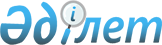 О внесении изменения в решение Щербактинского районного маслихата от 8 января 2021 года № 289/86 "Об определении специализированных мест для организации и проведения мирных собраний, порядка использования специализированных мест для организации и проведения мирных собраний, норм их предельной заполняемости, а также требований к материально-техническому и организационному обеспечению специализированных мест для организации и проведения мирных собраний, границ прилегающих территорий, в которых запрещено проведение пикетирования в Щербактинском районе"Решение Щербактинского районного маслихата Павлодарской области от 15 апреля 2021 года № 21/6. Зарегистрировано Департаментом юстиции Павлодарской области 16 апреля 2021 года № 7249
      В соответствии с подпунктом 1) пункта 2 статьи 8 Закона Республики Казахстан от 25 мая 2020 года "О порядке организации и проведения мирных собраний в Республике Казахстан", маслихат Щербактинского района РЕШИЛ: 
      1. Внести в решение Щербактинского районного маслихата от 8 января 2021 года № 289/86 "Об определении специализированных мест для организации и проведения мирных собраний, порядка использования специализированных мест для организации и проведения мирных собраний, норм их предельной заполняемости, а также требований к материально-техническому и организационному обеспечению специализированных мест для организации и проведения мирных собраний, границ прилегающих территорий, в которых запрещено проведение пикетирования в Щербактинском районе" (зарегистрированное в Реестре государственной регистрации нормативных правовых актов за № 7172, опубликованное 13 января 2021 года в Эталонном контрольном банке нормативных правовых актов Республики Казахстан в электронном виде) следующие изменение:
      пункт 1 в приложении 1 указанного решения изложить в следующей редакции:
      "1. Специализированное место для организации и проведения мирных собраний в Щербактинском районе в форме собрания, митинга:
      площадь возле административного здания № 49 по улице Тәуелсіздік села Шарбакты. Норма предельной заполняемости для организации и проведения мирных собраний в форме собрания, митинга - восемьдесят человек.".
      2. Контроль за исполнением настоящего решения возложить на постоянную комиссию Щербактинского районного маслихата по вопросам бюджета и социально-экономического развития района.
      3. Настоящее решение вводится в действие по истечении десяти календарных дней после дня его первого официального опубликования.
					© 2012. РГП на ПХВ «Институт законодательства и правовой информации Республики Казахстан» Министерства юстиции Республики Казахстан
				
      Председатель сессии Щербактинского

      районного маслихата 

Р. Айдарбекова

      Секретарь Щербактинского районного маслихата 

Н. Кизатов
